 Environmental Affairs Board Minutes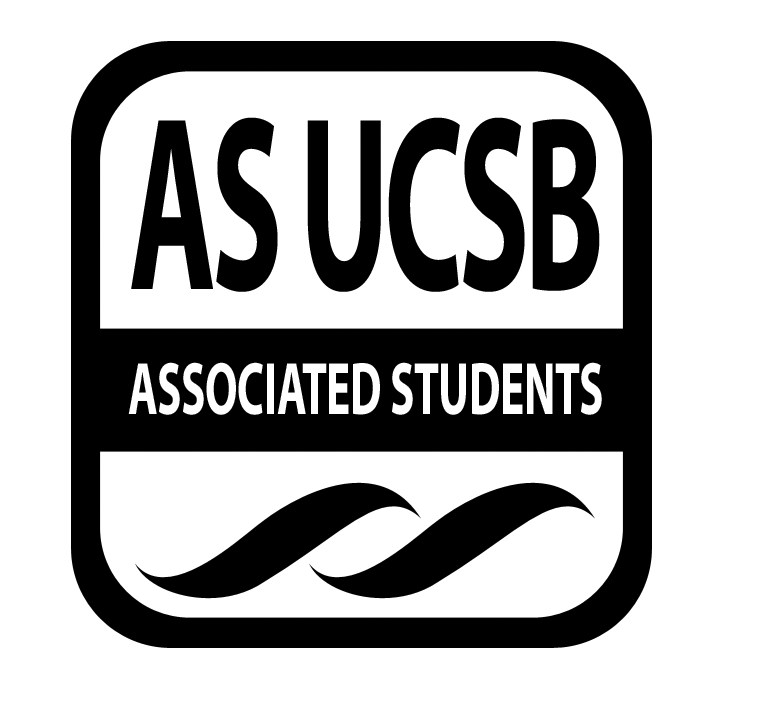 Associated Students Monday, 04/15, Environmental Affairs Board OfficeCALL TO ORDER 7:05 by Jem, minutes recorded by Iris LiATTENDANCEMOTION/SECOND: Kathryn /CynthiaMotion language: motion to pass attendance as stated in the tableACTION: Consent Additional approval required: YES (Senate)PUBLIC FORUMN/ACOMMITTEE BUSINESSApproval of MinutesMOTION/SECOND: Kathryn/AlexisMotion language: motion to pass last quarter’s last minutesACTION: Consent 13-2-0Additional approval required: YES (Senate)INDIVIDUAL REPORTSCo-ChairsKathryn Cool Campus Challenge still happening Residence halls will be scored separately JemEcoallition Matt talked about Earth Day Kathryn and Jem did a sustainability tour for UCI A.S. people Student Affairs CoordinatorN/ALocal Affairs Coordinator Double checked with Ucen contracting placeFilm people just sent a digital copy4/25 Thursday at 6pmPotential to work with Naan-stopBring your own container This week: finish the proposal for businessWorking groups: film for next week  CampaignsJimmyMeet up with RHA people to put the bins in residence hall  AlexisNeed ES book suggestions Tasks: figure out how the website worksPublish the movie lists and books as it goes 5. Environmental Justice Environmental Justice minor still waiting for Prof. to get back to CynthiaMeeting up with MattWorking on the event coming up Tasks: email the Bren school back and go to an EJA meeting 6. Sustainable Foods CoordinatorsPushing avocado brownie demo for next week 7. Earth Day CoordinatorsHave rough instructions out for everyone Will meet up with everyone running the boothTest-run before Earth Day Remind Sarah about parking passes for Embarcadero Tasks: finalize Earth Day planning and send it to EAB coreWork on fun facts for tabling 8. Publicity CoordinatorsThis week made the Digiknows for Earth Day Start posting about Earth Day Posted about LED challenge and core application LED challengeShift from 10:30am-2:30pmPut 5/11 tabling signup sheet on slack9. Social CoordinatorsHike went wellDoing something on Friday 4/26 and Tuesday 4/23Got the boat tickets for Santa Cruz Island Push the number to 20 Go to the recycling facility 4/29 afternoon Ask general members if they prefer snorkeling or kayaking (only 13 can do kayaking)If stay for the painting night can get a point Tasks: reserve the van for 4/29 and do the ranking for points 10. Volunteer Coordinator  Green House 4/26 11am-1pmTree planting 4/19 1pm-4pmBagel’s for lunch 11. Senate LiaisonN/A12. Historian Got a lot of photos this weekTasks: need to organize photos and put them into the scrape book Text or email photo to her works 13. Administrative AssistantN/A 14. AdvisorN/AGROUP AND PROJECT REPORTSN/AOLD BUSINESSN/ANEW BUSINESS1. $200 for small mason jars MOTION/SECOND: Jimmy/AlexisMotion language: motion to pass $200 for small mason jars   ACTION: ConsentAdditional approval required: YES (Senate)DISCUSSIONN/ATASK LISTADJOURNMENT AT (time) 7:58pm Kathryn/Saul NameNote:NameNote:Kathryn FosterCo-ChairPresentNatalie CappelliniLocal Affairs PresentJem Unger HicksCo-ChairPresentCarly MartoSocial ChairPresentAlexis BeattyCampaign ChairPresentGabriel van PraagSocial ChairPresentSara Jimenez PuentesCampaign ChairAbsentJames FerraroStudent AffairsAbsentVacantCampaign ChairN/AFredi WeitzelSustainable FoodsPresentSophieEarth Day ChairPresentCourtney PackardSustainable FoodsPresentMatt CampaEarth Day ChairPresentSavannah BertrandHistorianPresentCynthia TorresEnvironmental Justice PresentSaul Luna VargasVolunteer ChairPresentElizabeth SzulcPublicity ChairPresentChristianSenate LiaisonAbsentSarah SiedschlagAdvisorPresentIris LiAdmin AssistantPresentNameTaskKathryn FosterCo-ChairN/AJem Unger HicksCo-ChairN/AJames FerraroStudent AffairsN/ANatalie CappelliniLocal Affairsfinish the proposal for business and finalize thatSara Jimenez PuentesCampaign ChairMeet up with RHA people to put the bins in residence hall  Meet up with Matt and SophieAlexis BeattyCampaign Chairfigure out how the website works and format it Cynthia TorresEnvironmental Justiceemail the Bren school back and go to an EJA meeting  Fredi WeitzelSustainable FoodsN/ACourtney PackardSustainable FoodsN/AMatt CampaEarth Day ChairRemind Sarah about parking passes for Embarcadero finalize Earth Day planning and send it to EAB corework on fun facts for tabling SophieEarth Day ChairRemind Sarah about parking passes for Embarcadero finalize Earth Day planning and send it to EAB corework on fun facts for tabling Elizabeth SzulcPublicity ChairPut 5/11 tabling signup sheet on slackGabriel van PraagSocial Chairreserve the van for 4/29 do the ranking for points  Carly MartoSocial Chairreserve the van for 4/29 do the ranking for points  Saul Luna VargasVolunteer Chairfigure out beach cleaning ChristianSenate LiaisonN/ASavannah BertrandHistorianneed to organize photos and put them into the scrape book